Біографічна довідкаШПИЛЬОВИЙІван ФедоровичБіографічна довідкаШПИЛЬОВИЙІван ФедоровичБіографічна довідкаШПИЛЬОВИЙІван Федорович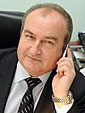 ПрацюєПрацюєз 19 серпня 2010 року першим заступником директора  Департаменту транспортної інфраструктури виконавчого органу Київської міської ради (Київської міської державної адміністрації)з 19 серпня 2010 року першим заступником директора  Департаменту транспортної інфраструктури виконавчого органу Київської міської ради (Київської міської державної адміністрації)ГромадянствоГромадянствоУкраїнаУкраїнаЧисло, місяць і рік народженняЧисло, місяць і рік народження18 січня 1959 року18 січня 1959 рокуМісце народженняМісце народженняс. Нижні Верещаки Олександрівського району Кіровоградської областіс. Нижні Верещаки Олександрівського району Кіровоградської областіОсвітаОсвітавища, 1985 р., Київський автомобільно-дорожній інститут, інженер–механіквища, 2006 р., Національна академія  державного управління при Президентові України, державне управління, магістр державного управліннявища, 1985 р., Київський автомобільно-дорожній інститут, інженер–механіквища, 2006 р., Національна академія  державного управління при Президентові України, державне управління, магістр державного управлінняНауковий ступінь, вчене званняНауковий ступінь, вчене званняКандидат технічних наукКандидат технічних наукВолодіння мовамиВолодіння мовамиукраїнською, російською – вільно, німецька – зі словникомукраїнською, російською – вільно, німецька – зі словникомПодяки, нагороди, почесні званняПодяки, нагороди, почесні званняПочесне звання „Заслужений працівник транспорту України”, 2002Грамота голови Київської міської державної адміністрації, 2004Грамота Кабінету міністрів України, 2005Грамота  Міністерства транспорту та зв’язку України, 2006 р.Орден «За заслуги III ступеня», 2012Почесне звання „Заслужений працівник транспорту України”, 2002Грамота голови Київської міської державної адміністрації, 2004Грамота Кабінету міністрів України, 2005Грамота  Міністерства транспорту та зв’язку України, 2006 р.Орден «За заслуги III ступеня», 2012Прийняття Присяги державного службовцяПрийняття Присяги державного службовця21.04.1994 року 21.04.1994 року Ранг державного службовцяРанг державного службовця4 (01.05.2019 )4 (01.05.2019 )Загальний стаж роботиЗагальний стаж роботи38 р. 03 м.  38 р. 03 м.  Стаж державної службиСтаж державної служби34 р. 01 м. (станом на 01.08.2019)34 р. 01 м. (станом на 01.08.2019)Депутат ради	        не СтягненняДепутат ради	        не Стягненняобиравсяне маєобиравсяне маєТрудова діяльністьТрудова діяльністьТрудова діяльністьТрудова діяльність08.1976 - 04.1977Слюсар з ремонту автомобілів автотранспортного підприємства № 4 виробничого автомобільного тресту „Головкиївміськбуд”; м. КиївСлюсар з ремонту автомобілів автотранспортного підприємства № 4 виробничого автомобільного тресту „Головкиївміськбуд”; м. КиївСлюсар з ремонту автомобілів автотранспортного підприємства № 4 виробничого автомобільного тресту „Головкиївміськбуд”; м. Київ05.1977 - 05.1979Служба в Збройних силах  Служба в Збройних силах  Служба в Збройних силах  06.1979 - 06.1986Автослюсар автотранспортного підприємства № 4 виробничого автомобільного тресту „Головкиївміськбуд”;    м. КиївАвтослюсар автотранспортного підприємства № 4 виробничого автомобільного тресту „Головкиївміськбуд”;    м. КиївАвтослюсар автотранспортного підприємства № 4 виробничого автомобільного тресту „Головкиївміськбуд”;    м. Київ06.1986 - 07.1992Інженер, старший інженер, інженер І категорії, провідний інженер відділу по координації роботи міського пасажирського  транспорту Київського міськвиконкому;       м. КиївІнженер, старший інженер, інженер І категорії, провідний інженер відділу по координації роботи міського пасажирського  транспорту Київського міськвиконкому;       м. КиївІнженер, старший інженер, інженер І категорії, провідний інженер відділу по координації роботи міського пасажирського  транспорту Київського міськвиконкому;       м. Київ07.1992 - 03.1996Провідний спеціаліст відділу міського та державного транспорту Департаменту міського господарства Київської міської державної адміністрації; м. КиївПровідний спеціаліст відділу міського та державного транспорту Департаменту міського господарства Київської міської державної адміністрації; м. КиївПровідний спеціаліст відділу міського та державного транспорту Департаменту міського господарства Київської міської державної адміністрації; м. Київ04.1996 - 05.1999Головний спеціаліст, заступник начальника управління транспорту Київської міської державної адміністрації;          м. Київ Головний спеціаліст, заступник начальника управління транспорту Київської міської державної адміністрації;          м. Київ Головний спеціаліст, заступник начальника управління транспорту Київської міської державної адміністрації;          м. Київ 05.1999 - 10.2000Заступник голови комітету – начальник управління роботи комунального пасажирського транспорту комітету транспорту Київської міської державної адміністрації;          м. КиївЗаступник голови комітету – начальник управління роботи комунального пасажирського транспорту комітету транспорту Київської міської державної адміністрації;          м. КиївЗаступник голови комітету – начальник управління роботи комунального пасажирського транспорту комітету транспорту Київської міської державної адміністрації;          м. Київ10.2000 - 01.2001Заступник начальника Головного управління – начальник управління організації та координації роботи міського транспорту Головного управління транспорту, та зв’язку Київської міської державної адміністрації; м. КиївЗаступник начальника Головного управління – начальник управління організації та координації роботи міського транспорту Головного управління транспорту, та зв’язку Київської міської державної адміністрації; м. КиївЗаступник начальника Головного управління – начальник управління організації та координації роботи міського транспорту Головного управління транспорту, та зв’язку Київської міської державної адміністрації; м. Київ01.2001 - 09.200109.2001- 12.2003Перший заступник начальника Головного управління транспорту та зв’язку Київської міської державної адміністрації; м. КиївПерший заступник начальника Головного управління – начальник управління організації та координації роботи міського транспорту Головного управління транспорту Київської міської державної адміністрації; м. Київ  Перший заступник начальника Головного управління транспорту та зв’язку Київської міської державної адміністрації; м. КиївПерший заступник начальника Головного управління – начальник управління організації та координації роботи міського транспорту Головного управління транспорту Київської міської державної адміністрації; м. Київ  Перший заступник начальника Головного управління транспорту та зв’язку Київської міської державної адміністрації; м. КиївПерший заступник начальника Головного управління – начальник управління організації та координації роботи міського транспорту Головного управління транспорту Київської міської державної адміністрації; м. Київ  12.2003 - 11.200411.2004 - 04.200504.2005 - 07.200707.2007 - 12.200812.2008 - 09.2009     10.2009 – 08.2010             08.2010 – 12.2012Перший заступник начальника Головного управління промисловості, транспорту та зв’язку  виконавчого органу Київської міської ради (Київської міської державної адміністрації); м. КиївПерший заступник начальника, виконуючий обов’язки начальника Головного управління транспорту, зв’язку та інформатизації виконавчого органу Київської міської ради (Київської міської державної адміністрації); м. Київ   Начальник Головного управління транспорту, зв’язку та інформатизації виконавчого органу Київської міської ради (Київської міської державної адміністрації);  м. КиївНачальник Головного управління транспорту виконавчого органу Київської міської ради (Київської міської державної адміністрації);  м. Київ Перший заступник начальника Головного управління транспорту виконавчого органу Київської міської ради (Київської міської державної адміністрації);  м. Київ  Тимчасово не працювавПерший заступник начальника Головного управління   транспорту та зв’язку виконавчого органу Київської міської ради  (Київської міської державної адміністрації)  Перший заступник начальника Головного управління промисловості, транспорту та зв’язку  виконавчого органу Київської міської ради (Київської міської державної адміністрації); м. КиївПерший заступник начальника, виконуючий обов’язки начальника Головного управління транспорту, зв’язку та інформатизації виконавчого органу Київської міської ради (Київської міської державної адміністрації); м. Київ   Начальник Головного управління транспорту, зв’язку та інформатизації виконавчого органу Київської міської ради (Київської міської державної адміністрації);  м. КиївНачальник Головного управління транспорту виконавчого органу Київської міської ради (Київської міської державної адміністрації);  м. Київ Перший заступник начальника Головного управління транспорту виконавчого органу Київської міської ради (Київської міської державної адміністрації);  м. Київ  Тимчасово не працювавПерший заступник начальника Головного управління   транспорту та зв’язку виконавчого органу Київської міської ради  (Київської міської державної адміністрації)  Перший заступник начальника Головного управління промисловості, транспорту та зв’язку  виконавчого органу Київської міської ради (Київської міської державної адміністрації); м. КиївПерший заступник начальника, виконуючий обов’язки начальника Головного управління транспорту, зв’язку та інформатизації виконавчого органу Київської міської ради (Київської міської державної адміністрації); м. Київ   Начальник Головного управління транспорту, зв’язку та інформатизації виконавчого органу Київської міської ради (Київської міської державної адміністрації);  м. КиївНачальник Головного управління транспорту виконавчого органу Київської міської ради (Київської міської державної адміністрації);  м. Київ Перший заступник начальника Головного управління транспорту виконавчого органу Київської міської ради (Київської міської державної адміністрації);  м. Київ  Тимчасово не працювавПерший заступник начальника Головного управління   транспорту та зв’язку виконавчого органу Київської міської ради  (Київської міської державної адміністрації)  з 12.2012 – потеперішній часПерший заступник директора Департаменту    транспортної інфраструктури виконавчого органу Київської міської ради (Київської міської державної адміністрації); м. КиївПерший заступник директора Департаменту    транспортної інфраструктури виконавчого органу Київської міської ради (Київської міської державної адміністрації); м. КиївПерший заступник директора Департаменту    транспортної інфраструктури виконавчого органу Київської міської ради (Київської міської державної адміністрації); м. Київ